შეზღუდული შესაძლებლობების მქონე პირთა უფლებები - ტრენერთა ტრენინგი იურიდიული დახმარების სამსახურის ადვოკატებთან27 აპრილიდან 2 მაისის ჩათვლით იურიდიული დახმარების სამსახურის ადვოკატებმა გაიარეს ტრენერთა ტრენინგი თემაზე - შეზღუდული შესაძლებლობების მქონე (შშმ) პირთა უფლებები: საერთაშორისო და ეროვნული სტანდარტები. ინიციატივის მხარდამჭერია სამხრეთ კავკასიაში გაეროს ადამიანის უფლებათა უმაღლესი კომისრის ოფისი (OHCHR), გაეროს მდგრადი განვითარების მიზნების ფონდის (SDG Fund) და გაეროს პარტნიორობა შეზრუდული შესაძლებლობის მქონე პირთა უფლებებისთვის (UNPRPD) ფინანსური დახმარებით. აღნიშნული ტრენინგის ფარგლებში გადამზადებულ ადვოკატებს შესაძლებლობა ექნებათ სამხრეთ კავკასიაში გაეროს ადამიანის უფლებათა უმაღლესი კომისრის ოფისის მიერ, გაეროს მდგრადი განვითარების მიზნების ფონდის ფინანსური მხარდაჭერის ფარგლებში მომზადებული სასწავლო პროგრამის გამოყენებით გადაამზადონ კოლეგა ადვოკატები (უფასო იურიდიული სამსახურის ტრენინგ ცენტრის ბაზაზე). მონაწილეებისთვის მისასალმებელ სიტყვაში OHCHR-ის პროგრამების მენეჯერმა სოფიო ბენაშვილმა ხაზი გაუსვა შეზღუდული შესაძლებლობის მქონე პირთა იურიდიული დახმარების მნიშვნელობას მათი უფლებების სრულ რეალიზაციაში. სოფიო ბენაშვილის აზრით, აუცილებლელია სათანადო ყურადღება დაეთმოს ადვოკატთა და ადამიანის უფლებათა დამცველების მუდმივ და უწყვეტ განათლებას შეზღუდული შესაძლებლობის მქონე პირთა უფლებების საერთაშორისო და ადგილობრივი სტანდარტების ისევე როგორც, მათთან კომუნიკაციის სტანდარტების შესახებ.„ჯერ კიდევ არის საჭიროება იმისა რომ მოხდეს საზოგადოების ცნობიერების ამაღლება შეზღუდული შესაძლებლობის მქონე ადამიანების საჭიროებების და უფლებების შესახებ. საზოგადოებაში ისევ არსებობს დისკრიმინაციული მიდგომები და სტიგმა შშმ პირთა მიმართ. სახელმწიფო ინსტიტუციებმა ტერმინი ‘ინკლუზიურობა’ ფართო მნიშვნელობით უნდა გაიაზრონ, როგორც საშუალება, რომ ნებისმერმა მოქალაქემ შეძლოს საზოგადოებაში ფუნქციონირება.“ - თქვა ტრენინგის მონაწილემ, იურიდიული დახმარების სამსახურის ადვოკატმა თეონა კვერნაძემ. 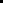 ადვოკატი ლედი კორძაძე მიიჩნევს, რომ „შეზღუდული შესაძლებლობების მქონე პირები არიან საზოგადოების სრულუფლებიანი წევრები, რომლებსაც საზოგადოებისგან და სახელმწიფოსგან არ სჭირდებათ სიბრალული. მათი უფლებაა უზრუნველყოფილ იქნას, ადამიანის უფლებების და ძირითად თავისუფლებათა სრული რეალიზება. შესაბამისად ჩვენი, ადვოკატების როლია, მათთან სწორი კომუნიკაციის დამყარების გზით მოვახდინოთ მათი უფლებების დაცვა.” „ჩემთვის, როგორც პრაქტიკოსი იურისტისთვის ძალიან მნიშვნელოვანი იყო შშმ პირთა უფლებებთან დაკავშირებით საერთაშორისო და ეროვნული კანონმდებლობის თეორიული მასალის და პრაქტიკის გაცნობა. ვფიქრობ, აღნიშნული დამეხმარება იმ სტრატეგიის ჩამოყალიბებაში თუ როგორ უნდა ვიბრძოლო მათი შრომითი უფლებების, დამოუკიდებელი ცხოვრების და სხვა ძირითადი უფლებების აღდგენისთვის. ამასთან ორმაგად საპასუხისმგებლოა ჩემი როგორც მომავალი ტრენერის როლი, რომელიც კოლეგებს შშმ პირთა უფლებების შესახებ ცოდნის გაღრმავებაში უნდა დაეხმაროს.“ - აღნიშნა იურიდიული დახმარების სამსახურის კონსულტანტმა ლელა ეუაშვილმა.„მართლმსაჯულების ხელმისაწვდომობის უფლება ნებისმიერ ადამიანს აძლევს შესაძლებლობას დაიცვას სხვა ადამიანის და მისი უფლებები. შესაბამისად, აღნიშნული უფლება სასიცოცხლოდ მნიშვნელოვანია შშმ პირთათვის. ჩვენ, ადვოკატებს განსაკუთრებული როლი გვაკისრია დავეხმაროთ შშმ პირებს ამ მნიშვნელოვანი უფლებების რეალიზებაში, თან ისე, რომ არ დავაზაროლოთ მათი სხვა უფლებები, ამისთვის კი მნიშვნელოვანია მუდმივად ვიღრმავებდეთ ცოდნას და გადავცემდეთ მას ჩვენს კოლეგებს.“ იურიდიული დახმარების სამსახურის ადვოკატი თეა ყაულაშვილი. ტრენერთა ტრენინგის ფარგლებში, მონაწილე ადვოკატები გადამზადდნენ ისეთ საკითხებში როგორიცაა: შეზღუდული შესაძლებლობის მქონე პირებთან ურთიერთობის სტანდარტები,  გაერთიანებული ერების შეზღუდული შესაძლებლობების მქონე პირთა უფლებების კონვენცია, გაეროს შშმ პირთა უფლებების შესახებ კომიტეტის პრაქტიკა კონკრეტულ უფლებებთან მიმართებაში, შშმ პირთა დაცვის ეროვნული საკანონმდებლო ჩარჩო. ტრენინგის ჩატარების ტექნიკები და მეთოდები, ტრენერებს შორის იყვნენ ექსპერტები: ეკატერინე თავართქილაძე, სოფო ჩაჩავა, გიორგი ჩხეიძე, ანა აბაშიძე და ანა არგანაშვილი.